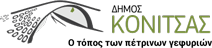 					Κόνιτσα 11/02/2020ΑΝΑΚΟΙΝΩΣΗ Ενέργειες για αλλαγή παρόχου δικαιούχων της δράσης «Πρόσβαση των μονίμων κατοίκων των περιοχών εκτός τηλεοπτικής κάλυψης στους ελληνικούς τηλεοπτικούς σταθμούς λήψης εθνικής εμβέλειας»Καλούνται οι δικαιούχοι της ανωτέρω δράσης που επιθυμούν να μην εξυπηρετηθούν από τον πάροχο της πρώτης επιλογής τους, αλλά από τον εναλλακτικό πάροχο που έχουν επιλέξει, να καταθέσουν σχετική υπεύθυνη δήλωση με βεβαιωμένο το γνήσιο της υπογραφής τους στα ΚΕΠ του Δήμου Κόνιτσας.  Τηλ. Επικοινωνίας: 2655360358